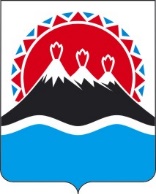 П О С Т А Н О В Л Е Н И ЕПРАВИТЕЛЬСТВАКАМЧАТСКОГО КРАЯг. Петропавловск-КамчатскийПРАВИТЕЛЬСТВО ПОСТАНОВЛЯЕТ:1. Внести в приложение к постановлению Правительства Камчатского края от 25.10.2021 № 455-П «Об утверждении Положения о региональном государственном контроле (надзоре) в области охраны и использования особо охраняемых природных территорий регионального значения на территории Камчатского края» следующие изменения:в части 21 слова «государственной власти» исключить;в части 22 слова «государственной власти» исключить;в части 27 слова «государственной власти» исключить;в части 31 слова «государственной власти» исключить;в пункте 1 части 32 слова «постоянный рейд» заменить словами контрольные (надзорные) мероприятия в режиме постоянного рейда (далее – режим постоянного рейда)»;абзац 4 части 33 изложить в следующей редакции: «При осуществлении контрольных (надзорных) мероприятий в режиме постоянного рейда могут совершаться следующие контрольные (надзорные) действия:осмотр;досмотр;опрос;истребование документов, которые в соответствии с обязательными требованиями должны находиться в транспортном средстве, на ином производственном объекте или у контролируемого лица;инструментальное обследование.»;в части 64 слова «с учетом Порядка досудебного обжалования действий (бездействий), решений исполнительных органов государственной власти Камчатского края, их должностных лиц, утвержденного постановлением Правительства Камчатского края от 01.04.2008 № 81-П» исключить.2. Настоящее постановление вступает в силу после дня его официального опубликования.Пояснительная записка к проекту постановления Правительства Камчатского края «О внесении изменений в постановление Правительства Камчатского края от 25.10.2021 № 455-П «Об утверждении Положения о региональном государственном контроле (надзоре) в области охраны и использования особо охраняемых природных территорий регионального значения на территории Камчатского края»Настоящий проект постановления Правительства Камчатского края «О внесении изменений в постановление Правительства Камчатского края от 25.10.2021 № 455-П «Об утверждении Положения о региональном государственном контроле (надзоре) в области охраны и использования особо охраняемых природных территорий регионального значения на территории Камчатского края» (далее – Проект) разработан в целях приведения Положения о региональном государственном контроле (надзоре) в области охраны и использования особо охраняемых природных территорий регионального значения на территории Камчатского края, утвержденного постановлением Правительства Камчатского края от 25.10.2021 № 455-П (далее – Положение), в соответствие законодательству Российской Федерации.В частях 21, 22, 27, 31 Положения терминология приводится в соответствие с положениями Федерального закона от 21.12.2021 № 414-ФЗ «Об общих принципах организации публичной власти в субъектах Российской Федерации» (далее – ФЗ № 414) и поправками, внесенными в Устав Камчатского края, вступившими в силу с 1 июня 2022 года. Из формулировки «исполнительный орган государственной власти Камчатского края» исключаются слова «государственной власти».В часть 32 Положения необходимо добавить уточняющее слово «режим», так как в постоянный рейд в терминах, используемых в Федеральном законе от 31.07.2020 № 248-ФЗ «О государственном контроле (надзоре) и муниципальном контроле в Российской Федерации» (постоянные рейд – относится к режиму проведения контрольных (надзорных) мероприятий, но не к видам контрольных (надзорных) мероприятий согласно статье 56 Федерального закона № 248-ФЗ).В абзац 4 части 33 Положения вносятся изменения с целью приведения части 33 Положения в соответствие с частью 7 статьи 97.1 Федерального закона от 31.07.2020 № 248-ФЗ «О государственном контроле (надзоре) и муниципальном контроле в Российской Федерации».В часть 64 Положения вносятся изменения в связи с признанием утратившим силу постановления Правительства Камчатского края от 01.04.2008 № 81-П «Об утверждении порядка досудебного обжалования действий (бездействий), решений исполнительных органов государственной власти Камчатского края, их должностных лиц» (документ утратил силу в связи с изданием Постановления Правительства Камчатского края от 22.02.2022 № 87-П, вступившего в силу с 22.03.2022).Реализация постановления Правительства Камчатского края не потребует выделения дополнительных средств из краевого бюджета.В соответствии с постановлением Правительства Камчатского края 
от 06.06.2013 № 233-П «Об утверждении Порядка проведения оценки регулирующего воздействия проектов нормативных правовых актов Камчатского края и экспертизы нормативных правовых актов Камчатского края» настоящий Проект оценке регулирующего воздействия не подлежит.Проект 22.12.2022 размещен на Едином портале проведения независимой антикоррупционной экспертизы и общественного обсуждения проектов нормативных правовых актов Камчатского края (https://npaproject.kamgov.ru) для обеспечения возможности проведения независимой антикоррупционной экспертизы.[Дата регистрации]№[Номер документа]О внесении изменений в постановление Правительства Камчатского края от 25.10.2021 № 455-П «Об утверждении Положения о региональном государственном контроле (надзоре) в области охраны и использования особо охраняемых природных территорий регионального значения на территории Камчатского края»Председатель Правительства Камчатского края[горизонтальный штамп подписи 1]Е.А. Чекин